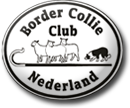 Coronavirus
De maatregelen in verband met COVID-19 zijn versoepeld en activiteiten kunnen met in acht name van de richtlijnen RIVM weer worden georganiseerd. Bij het houden van activiteiten door BCCN zullen de richtlijnen van het RIVM strikt worden nageleefd.

Ondanks dat de maatregelen zijn versoepeld houdt dit niet in dat het virus ook verdwenen is en dat er nog steeds een risico op verspreiding bestaat. Alle deelnemers aan activiteiten moeten zelf de afweging maken of zij gezien de eigen persoonlijke situatie het veilig genoeg vinden om deel te nemen aan de activiteiten.
Mocht bij het deelnemen aan een activiteit, ondanks de genomen voorzorgmaatregelen, toch besmetting plaatsvinden dan kan BCCN hiervoor geen verantwoordelijkheid nemen en zal BCCN alle aansprakelijkheid hiervoor moeten afwijzen.Op 4, 5 en 6 september organiseert de COWS in samenwerking met Naud Maassen een promotiewedstrijd en het NK promotieklasse 2020.Op vrijdag en zaterdag wordt er een promotietrial gelopen.Op zondag 6 september strijden de beste 10 combinaties van beide dagen om het Nederlands Kampioenschap promotieklasse. Er wordt die dag een kwalificatieparcours gelopen, de winnaar promoveert direct naar de kwalificatieklasse.De jury voor deze dagen is nog niet bekend.We zijn deze dagen te gast op het land van Naud Maassen.Adres:	ViswegRaar (Meerssen)Gelopen wordt er met Drentse Heideschapen.Ter info: artikel 5.2.c. De NK finale is een besloten wedstrijd. Deelnemers aan besloten wedstrijden moeten vanaf 1 januari van het jaar van de wedstrijd in Nederland woonachtig zijn.U kunt zich opgeven door een mail te sturen naar cows@bccn.nl.Graag onder vermelding van:uw naamde naam van uw hond(en) indien u lid bent van de BCCN uw lidmaatschapsnummerDe kosten voor deze wedstrijd bedraagt voor leden van de BCCN € 17,50 per combinatie.Niet leden betalen een prijs van € 25,00 per combinatie.De uiterste inschrijf- en betaaldatum is 10 augustus 2020.Betalingen via bankrekening NL18 INGB 0005151657 t.n.v. BCCN te Aerdenhout.o.v.v. lidmaatschapsnummer, naam handler, naam hond(en), datum plaats van de trial waarvoor u betaald.Let op: niet tijdig inschrijven en/of betalen is helaas niet meedoen.